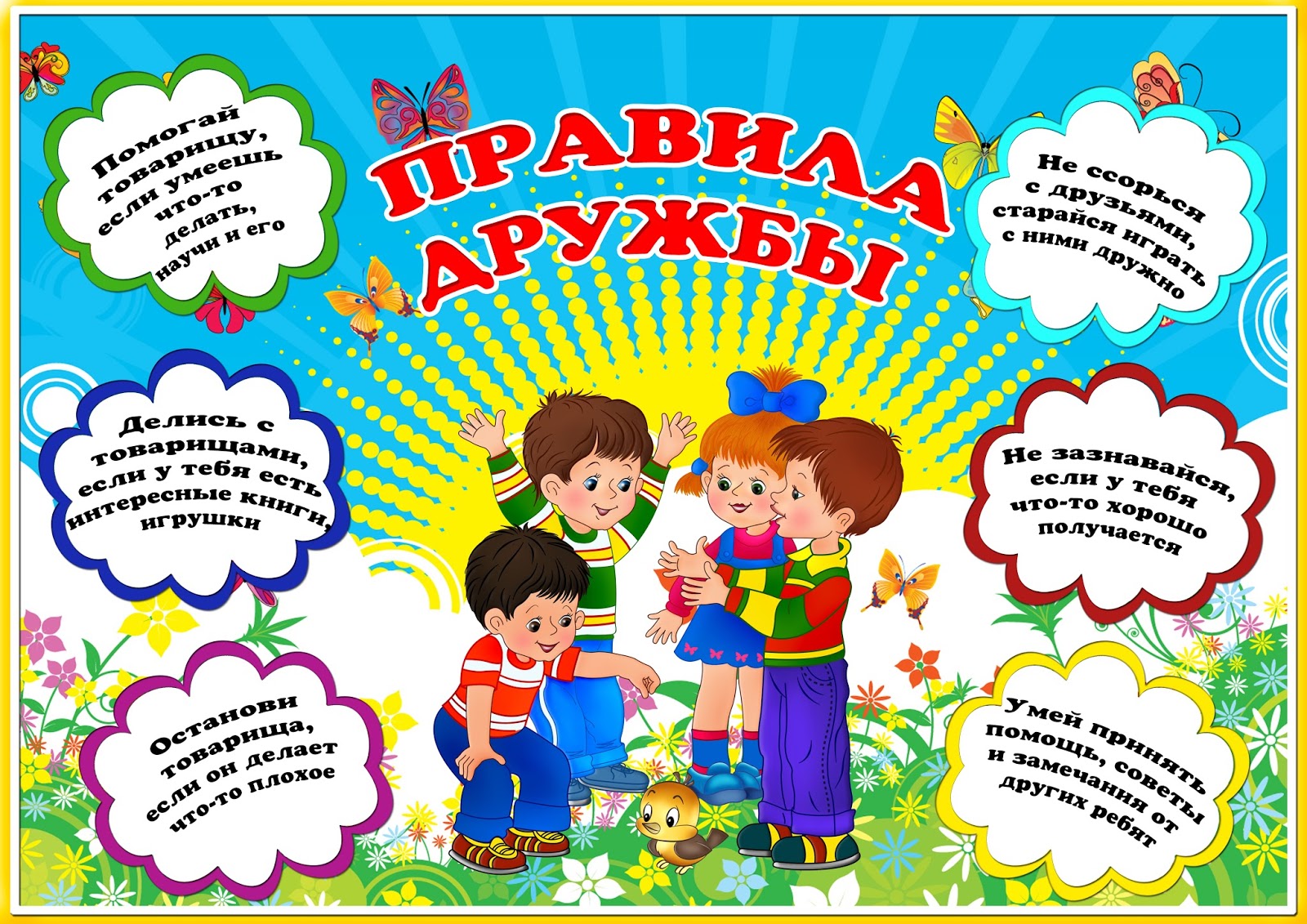 Игры и упражнения для детей на тему «Международный день друзей»Задачи:1. Формировать дружеские отношения в коллективе, способствовать накоплению опыта доброжелательных отношений, отрицательное отношение к грубости.2. Воспитывать коммуникативные навыки, чувство сопереживания, положительные эмоции.Игра «Давайте будем дружить друг с другом»Давайте будем дружить друг с другом (поочередно протягивают руку друг другу)
Как птицы с небом, (потянуться руками вверх, встав на носочки)
Как травы с лугом, (присесть на корточки)
Как ветер с морем, (качают руками над головой вместе с туловищем)
Поля с дождями, (кружатся вокруг себя, попеременно взмахивая руками)
Как дружит солнце со всеми нами (подойти в круг и обняться)Словесная игра «Да-да-да» — «Нет-нет-нет».
Будем крепко мы дружить?
Нашей дружбой дорожить?
Мы научимся играть?
Другу будем помогать?
Друга нужно разозлить?
А улыбку подарить?
Друга стоит обижать?
Чай с друзьями будем пить?
Будем крепко мы дружить?Игра «Хорошо - плохо».Играть вместе - хорошоСсориться - плохо.Обижать друг друга - плохоДелиться игрушками – хорошо.Игра «Лиса и зайцы»Родители :Зайка с лисонькой помирились, как их можно теперь назвать? (друзьями )А мы с вами тоже друзья? (да).Давайте всем покажем, как мы умеем дружить (берут друг друга за руки).А теперь нам пора, уезжаем детвора (дети садятся в вагончик).Играет музыка: загудел паровоз и вагончики повез.Чу-чу-чу, чу-чу-чу, далеко я укачу.Упражнение «Радость начинается с улыбки».
К солнышку потянулись,
Лучики взяли, 
К сердцу прижали,
Людям отдали,
И заулыбались.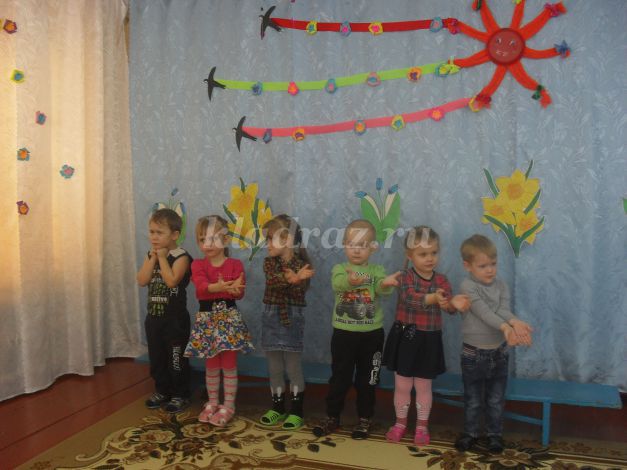 Игра «Передай улыбку». 
Под музыку гр. «Непоседы» «Подари улыбку миру», улыбаясь, поочерёдно поворачиваются к соседу справа, и, хлопая ладошками по соседским ладоням, как бы передают улыбку.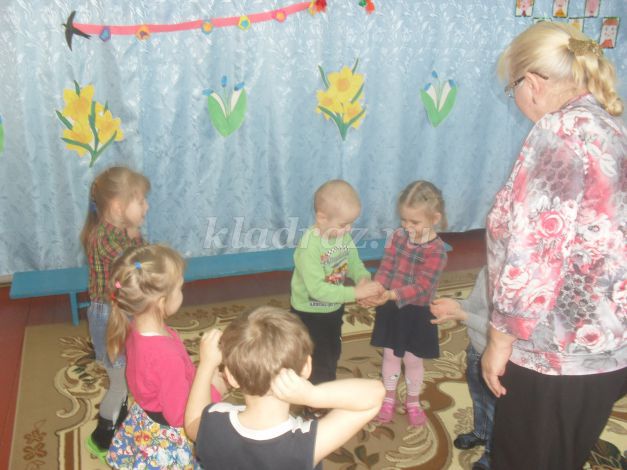 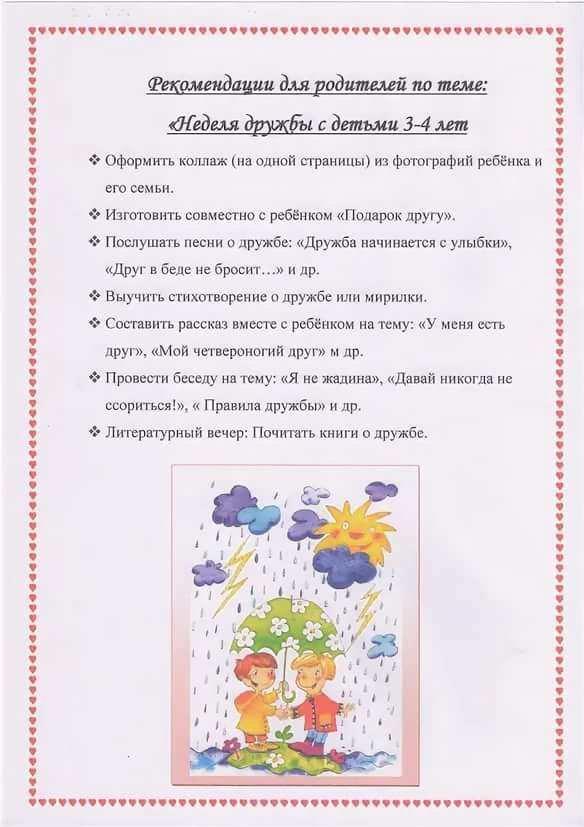 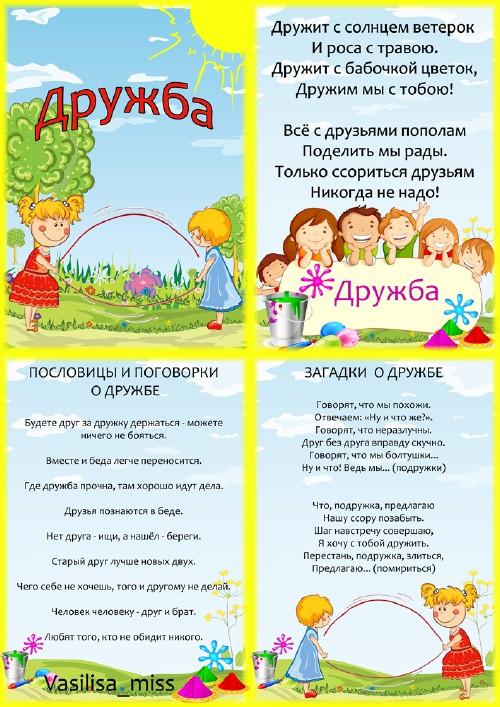 